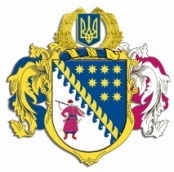 ДНІПРОПЕТРОВСЬКА ОБЛАСНА РАДАVIII СКЛИКАННЯПостійна комісія обласної ради з питань житлово-комунального господарства. Дніпро, просп. Олександра Поля, 2, кім. 318ПРОТОКОЛ № 6засідання постійної комісії з питань житлово-комунального господарства22 лютого 2022 року12.00кімн. 318ПРИСУТНІ: Лисенко М.О., Дегтяренко М.Є., Денисенко А.С., Масалов М.В., Мороз А.І., Біла Д.О.Відсутні: Ковальський Р.С., Черняк О.І.Запрошені: керівники комунальних підприємств ДОР з водо- та теплопостачання (за списком, що додається).У роботі комісії взяли участь:Шевцова Надія Дмитрівна – начальник управління стратегічного планування та комунальної власності виконавчого апарату обласної ради;Шипка Микола Ярославович – заступник начальника управління стратегічного планування та комунальної власності – начальник відділу житлово-комунального господарства та інфраструктури виконавчого апарату обласної ради;Анікєєва Світлана Євгенівна – заступник начальника юридичного управління– начальник відділу правових експертиз виконавчого апарату обласної ради.Головував: Лисенко М.О.ПОРЯДОК ДЕННИЙ:Про встановлення коригованих тарифів на послуги з централізованого водопостачання та водовідведення для населення, бюджетних установ та інших споживачів КП ,,Синельниківський міський водоканалˮ ДОРˮ.Про встановлення тарифів на послуги з централізованого водопостачання та водовідведення для населення, бюджетних установ та інших споживачів КП ,,Верхньодніпровське виробниче управління водопровідно-каналізаційного господарстваˮ ДОРˮ.Про внесення змін до Інвестиційної програми КП ДОР ,,Аульський водовідˮ на 2022 рік.Про внесення змін до Програми розвитку КП ДОР ,,Аульський водовідˮ на 2022 – 2026 роки.Про погодження Інвестиційної програми КП ,,Дніпротеплоенергоˮ ДОРˮ на 2022 рік.Про погодження Інвестиційної програми ДП ,,Північтепломережаˮ КП ,,Дніпротеплоенергоˮ ДОРˮ на 2022 рік.Про погодження Інвестиційної програми ДП ,,Західтеплоенергоˮ КП ,,Дніпротеплоенергоˮ ДОРˮ на 2022 рік.Про погодження Інвестиційної програми ДП ,,Східтеплоенергоˮ КП ,,Дніпротеплоенергоˮ Дніпропетровської обласної радиˮ на 2022 рік.Різне.СЛУХАЛИ:Про встановлення коригованих тарифів на послуги з централізованого водопостачання та водовідведення для населення, бюджетних установ та інших споживачів КП ,,Синельниківський міський водоканалˮ ДОРˮ. Інформація Шевцової Н.Д.ВИСТУПИЛИ:Шмигло С.Г. з поясненням причин корегування діючих тарифів.ВИРІШИЛИ: Інформацію Шевцової Н.Д., Шмигло С.Г. взяти до відома.Погодити проєкт рішення обласної ради „Про встановлення коригованих тарифів на послуги з централізованого водопостачання та водовідведення для населення, бюджетних установ та інших споживачів КП ,,Синельниківський міський водоканалˮ ДОРˮ у редакції вирішальної частини:„1. Абзац 2 пункту 1 рішення обласної ради від 05 листопада                   2021 року № 143-8/VIII ,,Про встановлення тарифів на послуги з централізованого водопостачання, водовідведення та вивозу рідких побутових відходів для населення, бюджетних установ та інших споживачів комунальному підприємству ,,Синельниківський міський водоканалˮ Дніпропетровської обласної радиˮ викласти у новій редакції:,,послуги з централізованого водопостачання для населення, бюджетних установ та інших споживачів – 35,68 грн/м3 (без податку на додану вартість)ˮ.Встановити комунальному підприємству ,,Синельниківський міський водоканалˮ Дніпропетровської обласної радиˮ коригований тариф на послуги з централізованого водовідведення для населення, бюджетних установ та інших споживачів – 24,77 грн/м3 (без податку на додану вартість).Встановлені кориговані тарифи комунальному підприємству на послуги з централізованого водовідведення для всіх груп споживачів, зазначені у пункті 2 цього рішення, вступають у дію з дня офіційного оприлюднення цього рішення.Структура коригованих тарифів на централізоване водопостачання     та водовідведення комунального підприємства ,,Синельниківський міський водоканалˮ Дніпропетровської обласної радиˮ додається.Контроль за виконанням цього рішення покласти на постійну комісію обласної ради з питань житлово-комунального господарства”.Рекомендувати винести проєкт рішення „Про встановлення тарифів на послуги з централізованого водопостачання та водовідведення для населення, бюджетних установ та інших споживачів комунальному підприємству ,,Верхньодніпровське виробниче управління водопровідно-каналізаційного господарстваˮ Дніпропетровської обласної радиˮ на розгляд сесії обласної ради.Доповідачем з цього питання затвердити Лисенка М.О.Результати голосування:за – 6проти – 0утримались – 0усього – 6СЛУХАЛИ:Про встановлення тарифів на послуги з централізованого водопостачання та водовідведення для населення, бюджетних установ та інших споживачів комунальному підприємству ,,Верхньодніпровське виробниче управління водопровідно-каналізаційного господарстваˮ Дніпропетровської обласної радиˮ.Інформація Шевцової Н.Д.ВИСТУПИЛИ: Бурхан А.Е. з роз’ясненням економічного обґрунтування підвищення тарифів. Анікєєва С.Є. с пропозиціями з точки зору права щодо подальшої діяльності комунального підприємства ,,Верхньодніпровське виробниче управління водопровідно-каналізаційного господарства Дніпропетровської обласної радиˮ за результатами опрацювання звіту про перевірку згаданого підприємства. ВИРІШИЛИ: Інформацію Шевцової Н.Д., Бурхана А.Е., Анікєєвої С.Є. взяти до відома.Погодити проєкт рішення обласної ради „Про встановлення тарифів на послуги з централізованого водопостачання та водовідведення для населення, бюджетних установ та інших споживачів комунальному підприємству ,,Верхньодніпровське виробниче управління водопровідно-каналізаційного господарстваˮ Дніпропетровської обласної радиˮ у редакції вирішальної частини:„1. Встановити комунальному підприємству ,,Верхньодніпровське виробниче управління водопровідно-каналізаційного господарстваˮ Дніпропетровської обласної радиˮ тариф на:послуги з централізованого водопостачання для населення, бюджетних установ та інших споживачів – 17,98 грн/м3 (без податку на додану вартість);послуги з централізованого водовідведення для населення, бюджетних установ та інших споживачів – 42,34 грн/м3 (без податку на додану вартість).2.Встановлені тарифи комунальному підприємству на послуги з централізованого водопостачання та водовідведення для всіх груп споживачів, зазначені у пункті 1 цього рішення, вступають у дію з дня  офіційного оприлюднення цього рішення.Структура тарифів на централізоване водопостачання та водовідведення комунального підприємства ,,Верхньодніпровське виробниче управління водопровідно-каналізаційного господарстваˮ Дніпропетровської обласної радиˮ додається.Контроль за виконанням цього рішення покласти на постійну комісію обласної ради з питань житлово-комунального господарства”.Рекомендувати винести проєкт рішення „Про встановлення тарифів на послуги з централізованого водопостачання та водовідведення для населення, бюджетних установ та інших споживачів комунальному підприємству ,,Верхньодніпровське виробниче управління водопровідно-каналізаційного господарстваˮ Дніпропетровської обласної радиˮ на розгляд сесії обласної ради.Доповідачем з цього питання затвердити Лисенка М.О.Результати голосування:за – 6проти – 0утримались – 0усього – 6Для більш ефективного управління водопостачальним комплексом комунального підприємства ,,Верхньодніпровське виробниче управління водопровідно-каналізаційного господарстваˮ Дніпропетровської обласної радиˮ, з метою забезпечення безперебійного водопостачання мешканців міста Верхньодніпровська рекомендувати управлінню стратегічного планування та комунальної власності виконавчого апарату обласної ради провести відповідну роботу з питання об’єднання КП ,,Верхньодніпровське виробниче управління водопровідно-каналізаційного господарстваˮ ДОРˮ і КП ДОР «Аульський водовід» у єдине підприємство територіальної громади області до 01 липня 2022 року.Результати голосування:за – 6проти – 0утримались – 0усього – 6СЛУХАЛИ:Про внесення змін до Інвестиційної програми КП ДОР ,,Аульський водовідˮ на 2022 рік.Інформація Шевцової Н.Д.ВИСТУПИЛИ: Неопрятний В.О. з роз’ясненням змін в раніше погоджену інвестиційну програму підприємства. ВИРІШИЛИ: Інформацію Шевцової Н.Д., Неопрятного В.О. взяти до відома.Доповнити проєкт рішення обласної ради „Про деякі питання управління майном, що належить до спільної власності територіальних громад сіл, селищ та міст Дніпропетровської області” пунктом наступного зміста: „Погодити Інвестиційну програму комунального підприємства Дніпропетровської обласної ради ,,Аульський водовідˮ на 2022 рік (зі змінами)”.Рекомендувати винести проєкт рішення „Про деякі питання управління майном, що належить до спільної власності територіальних громад сіл, селищ та міст Дніпропетровської області” на розгляд сесії обласної ради.Доповідачем з цього питання затвердити Лисенка М.О.Результати голосування:за – 6проти – 0утримались – 0усього – 6СЛУХАЛИ:Про внесення змін до Програми розвитку КП ДОР ,,Аульський водовідˮ на 2022 – 2026 роки.Інформація Шевцової Н.Д.ВИСТУПИЛИ: Неопрятний В.О. з роз’ясненням змін в раніше погоджений план розвитку підприємства. ВИРІШИЛИ: Інформацію Шевцової Н.Д., Неопрятного В.О. взяти до відома.Доповнити проєкт рішення обласної ради „Про деякі питання управління майном, що належить до спільної власності територіальних громад сіл, селищ та міст Дніпропетровської області” пунктом наступного зміста: „Погодити Програму розвитку комунального підприємства Дніпропетровської обласної ради ,,Аульський водовідˮ на 2022 – 2026 роки (зі змінами)”.Рекомендувати винести проєкт рішення „Про деякі питання управління майном, що належить до спільної власності територіальних громад сіл, селищ та міст Дніпропетровської області” на розгляд сесії обласної ради.Доповідачем з цього питання затвердити Лисенка М.О.Результати голосування:за – 6проти – 0утримались – 0усього – 6СЛУХАЛИ:Про погодження Інвестиційної програми КП ,,Дніпротеплоенергоˮ ДОРˮ на 2022 рік.Інформація Шевцової Н.Д.ВИСТУПИЛИ: Масалов М.В., який повідомив, що при розгляді цього питання виникає конфлікт інтересів, тому для врегулювання конфлікту він не братиме участі у розгляді та голосуванні.Биков А.Е. з роз’ясненням заходів інвестиційної програми підприємства. ВИРІШИЛИ: Інформацію Шевцової Н.Д., Бикова А.Е. взяти до відома.Доповнити проєкт рішення обласної ради „Про деякі питання управління майном, що належить до спільної власності територіальних громад сіл, селищ та міст Дніпропетровської області” пунктом наступного зміста: „Погодити Інвестиційну програму комунального підприємства ,,Дніпротеплоенергоˮ Дніпропетровської обласної радиˮ на 2022 рік”.Рекомендувати винести проєкт рішення „Про деякі питання управління майном, що належить до спільної власності територіальних громад сіл, селищ та міст Дніпропетровської області” на розгляд сесії обласної ради.Доповідачем з цього питання затвердити Лисенка М.О.Результати голосування:Масалов М.В. не бере участі у голосуванні, так як під час розгляду питання виникає конфлікт інтересів. за – 5проти – 0утримались – 0усього – 5СЛУХАЛИ:Про погодження Інвестиційної програми ДП ,,Північтепломережаˮ КП ,,Дніпротеплоенергоˮ ДОРˮ на 2022 рік.Інформація Шевцової Н.Д.ВИСТУПИЛИ: Масалов М.В., який повідомив, що при розгляді цього питання виникає конфлікт інтересів, тому для врегулювання конфлікту він не братиме участі у розгляді та голосуванні.Биков А.Е. з роз’ясненням заходів інвестиційної програми підприємства. ВИРІШИЛИ: Інформацію Шевцової Н.Д., Бикова А.Е. взяти до відома.Доповнити проєкт рішення обласної ради „Про деякі питання управління майном, що належить до спільної власності територіальних громад сіл, селищ та міст Дніпропетровської області” пунктом наступного зміста: „Погодити Інвестиційну програму дочірнього підприємства ,,Північтепломережаˮ комунального підприємства ,,Дніпротеплоенергоˮ Дніпропетровської обласної радиˮ на 2022 рік”.Рекомендувати винести проєкт рішення „Про деякі питання управління майном, що належить до спільної власності територіальних громад сіл, селищ та міст Дніпропетровської області” на розгляд сесії обласної ради.Доповідачем з цього питання затвердити Лисенка М.О.Результати голосування:Масалов М.В. не бере участі у голосуванні, так як під час розгляду питання виникає конфлікт інтересів. за – 5проти – 0утримались – 0усього – 5СЛУХАЛИ:Про погодження Інвестиційної програми ДП ,,Західтеплоенергоˮ КП ,,Дніпротеплоенергоˮ ДОРˮ на 2022 рік.Інформація Шевцової Н.Д.ВИСТУПИЛИ: Масалов М.В., який повідомив, що при розгляді цього питання виникає конфлікт інтересів, тому для врегулювання конфлікту він не братиме участі у розгляді та голосуванні.Биков А.Е. з роз’ясненням заходів інвестиційної програми підприємства. ВИРІШИЛИ: Інформацію Шевцової Н.Д., Бикова А.Е. взяти до відома.Доповнити проєкт рішення обласної ради „Про деякі питання управління майном, що належить до спільної власності територіальних громад сіл, селищ та міст Дніпропетровської області” пунктом наступного зміста: „Погодити Інвестиційну програму дочірнього підприємства ,,Західтеплоенергоˮ комунального підприємства ,,Дніпротеплоенергоˮ Дніпропетровської обласної радиˮ на 2022 рік”.Рекомендувати винести проєкт рішення „Про деякі питання управління майном, що належить до спільної власності територіальних громад сіл, селищ та міст Дніпропетровської області” на розгляд сесії обласної ради.Доповідачем з цього питання затвердити Лисенка М.О.Результати голосування:Масалов М.В. не бере участі у голосуванні, так як під час розгляду питання виникає конфлікт інтересів. за – 5проти – 0утримались – 0усього – 5СЛУХАЛИ:Про погодження Інвестиційної програми ДП ,,Східтеплоенергоˮ КП ,,Дніпротеплоенергоˮ ДОРˮ на 2022 рік.Інформація Шевцової Н.Д.ВИСТУПИЛИ: Масалов М.В., який повідомив, що при розгляді цього питання виникає конфлікт інтересів, тому для врегулювання конфлікту він не братиме участі у розгляді та голосуванні.Биков А.Е. з роз’ясненням заходів інвестиційної програми підприємства. ВИРІШИЛИ: Інформацію Шевцової Н.Д., Бикова А.Е. взяти до відома.Доповнити проєкт рішення обласної ради „Про деякі питання управління майном, що належить до спільної власності територіальних громад сіл, селищ та міст Дніпропетровської області” пунктом наступного зміста: „Погодити Інвестиційну програму дочірнього підприємства ,,Східтеплоенергоˮ комунального підприємства ,,Дніпротеплоенергоˮ Дніпропетровської обласної радиˮ на 2022 рік.Рекомендувати винести проєкт рішення „Про деякі питання управління майном, що належить до спільної власності територіальних громад сіл, селищ та міст Дніпропетровської області” на розгляд сесії обласної ради.Доповідачем з цього питання затвердити Лисенка М.О.Результати голосування:Масалов М.В. не бере участі у голосуванні, так як під час розгляду питання виникає конфлікт інтересів. за – 5проти – 0утримались – 0усього – 5СЛУХАЛИ:Різне.До обласної ради надійшла заява від 05.01.2022 № 26 Нікопольського міського відділення Всеукраїнської громадської організації „Громадський контроль” стосовно підтримання ініціативи громадських об’єднань м. Нікополя щодо внесення змін до Законів України „Про ринок природного газу” та „Про ринок електричної енергії”.ВИРІШИЛИ: Взяти згадану заяву до відома та рекомендувати заявнику звернутися до органів, яким згідно зі ст. 93 Конституції України належить право законодавчої ініціативи: Президенту України, народним депутатам України, Кабінету Міністрів України.Результати голосування:за – 6проти – 0утримались – 0усього – 6Голова постійної комісії                                                М.О. ЛИСЕНКОСекретар постійної комісії                                                М.Є. ДЕГТЯРЕНКО